Organic molecules							Name				Period		Compounds containing the element ______________(C)Usually associated with ____________thingsOther elements commonly found in _________molecules:___________ (H)      ____________ (O)      _______________N)_____________Phosphorus (P)______________Sulfur (S) 4 main groups of organic molecules1. Carbohydrates	  2.  			 	3.  Proteins	4. 			Organic molecules are most often considered “macromolecules”     macro = 					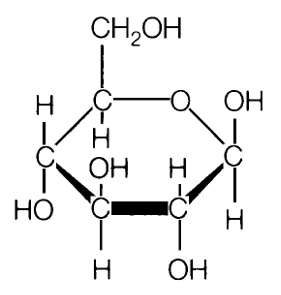 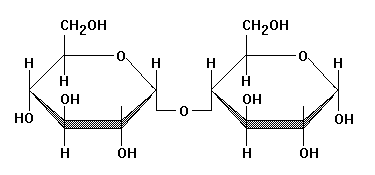 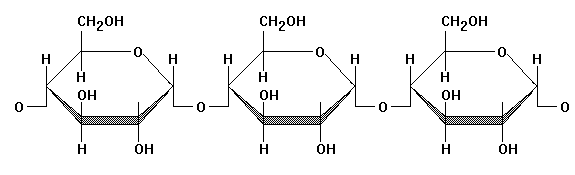 Monomers join together in a reaction called “dehydration synthesis”. (dehydration = water loss) (synthesize = combine)-So when larger molecules are formed 			 is 				The opposite of 			synthesis is called “			” (requires water) Some organic molecules, like lipids,  are said to be 		    they will not mix with waterOther organic molecules are  		 they mix  		with waterCarbohydrates:   Made of ONLY  Carbon,  			,  and			Sugars -  	-Monosaccharides= “single sugars” (ex-                              )	-Disaccharides= “		 sugars” (ex.- sucrose, table sugar) 	Sugars are for 		 energy Starch (plants) and Glycogen (animals)- 	-Polysaccharides= “			 sugars”  Stored Energy (broken down into sugars laterGlycogen is stored in the 		.    Starch is stored in 			, grains and  			 Cellulose-     Found ONLY in 			-Structural 			 (makes plants rigid)	-Indigestible by 			 (“fiber”) Lipids :     Made of: _________________________________________________________________Fats and Oils 	-  			           			   energy storage	-Made of 1 			 molecule & 3 fatty acid --    Triglycerides Waxes  are 		      repellent 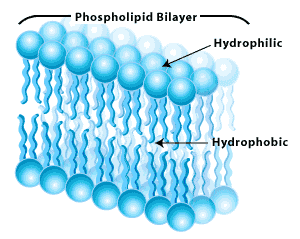 Phospholipids 	-			    membranes Steroid hormones 	-chemical control of some body functions	-made from 				 Proteins:  Made of:_______________________________over 		 the dry weight of your body VERY  			 with complex 3-dimensional structuresmade of combinations of 20 different 				 acids                                    perform MANY functions: Movement 			) Structure (			) Chemical Regulation (			) Defense (			) Transport (			) 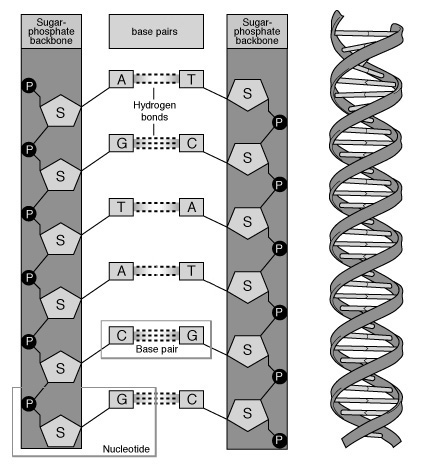 Nutrition Nucleic Acids  Made of___________________________________________Made of 			 units called nucleotide1. DNA-  forms the 			code (codes for proteins) 2. RNA-  vital part of 			building process 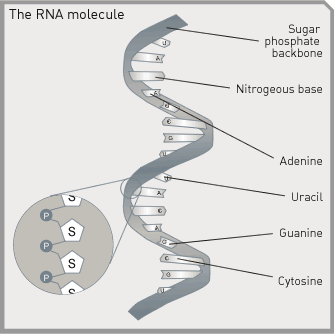 